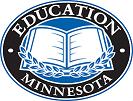 EDUCATION MINNESOTATEACHER LICENSE RENEWAL SEMINARAvailable in 2016 through theMETRO AREA COUNCILTEACHER LICENSE RENEWAL seminar will be offered to any dues paying member of Education Minnesota (fair share does not qualify) and whose local is a member of Metro Area Council.  Participants will rotate through all 3 sessions during the seminar.  The selected date and time is:Saturday, February 6, 2016	8:15 – 3:00		McGuire Middle School, Lakeville, MNMental Illness Seminar				(21220 Holyoke Ave.)Positive Behavior Intervention Strategies SeminarAccommodation & Modification SeminarMental Illness Seminar:The Mental Illness Seminar uses materials and activities from the AFT TEACH Academy.  This seminar presents research-based information on raising awareness of key warning signs for early-onset mental illness in children and adolescents.  Participants will gain a basic knowledge of the definitions, labels and characteristics of students who exhibit behaviors that may lead to a mental health diagnosis.  This seminar is designed to meet the State of Minnesota requirement for re-licensure.(Strand:  Managing Anti-Social Behavior)Positive Behavior Intervention Strategies Seminar:The Positive Behavior Intervention Strategies Seminar uses materials from the AFT TEACH Academy.  This seminar will focus on effective group management strategies that will lead to getting all students engaged in learning.  This seminar is designed to meet the State of Minnesota requirement for re-licensure.  (Strand:  Foundations of Effective Teaching I: Organizing the Classroom Environment for Teaching and Learning)Accommodation & Modification Seminar:Instructional Strategies That WorkThe Accommodation and Modification Seminar uses materials from the AFT TEACH Academy.  This seminar uses research-based instructional tools and strategies to improve learning for every student within your classroom.  Emphasis will be placed on the misconceptions of failure, organizing the content of one’s classes, and the six effective instructional tools that enhance and improve all students’ academic performance.  This seminar is designed to meet the State of Minnesota requirement for re-licensure.  (Strand:  Instructional Strategies That Work for All Disciplines)GENERAL INFORMATIONName of Person Registering _______________________________________________________Name of Local_____________________________Email ________________________________  _____ Elementary  _____ Middle School  _____ High School  _______________________ Other	Home Address __________________________________________________________________Home Phone ____________________________ Cell Phone ______________________________II.	REGISTRATION INFORMATION	Saturday, February 6, 2016 – McGuire Middle School, 21220 Holyoke Ave, Lakeville, MN 550447:45 – 8:15 a.m. 	Check in / RegistrationContinental breakfast (included)		Yes □		No □Lunch (included)				Yes □		No □Each participant will rotate through all 4 sessions during the day:8:15 – 10:15 a.m.		Session 110:30 – 12:30 p.m.		Session 212:30 – 1:00 p.m.		Lunch1:00 – 3:00 p.m.		Session 3III.	HOW TO REGISTER (limit of 150 attendees) - $25 non-refundable registration feeRegistrations should be sent to: Mary Montez, Education Minnesota, 7373 W. 147th St., Suite 107, Apple Valley, MN  55124 (952-431-4046)Mary.Montez@edmn.org  Please make checks payable to: Metro Area Council. Registrations are not complete until payment is received. The $25 per participant fee includes on-site continental breakfast, box lunch and refreshments.Registration Deadline: Thursday, January 30, 2014Cancellation Policy:If you need to cancel, you must do so 14 days prior to the event so others can fill your slot.CEUs:6 clock hours